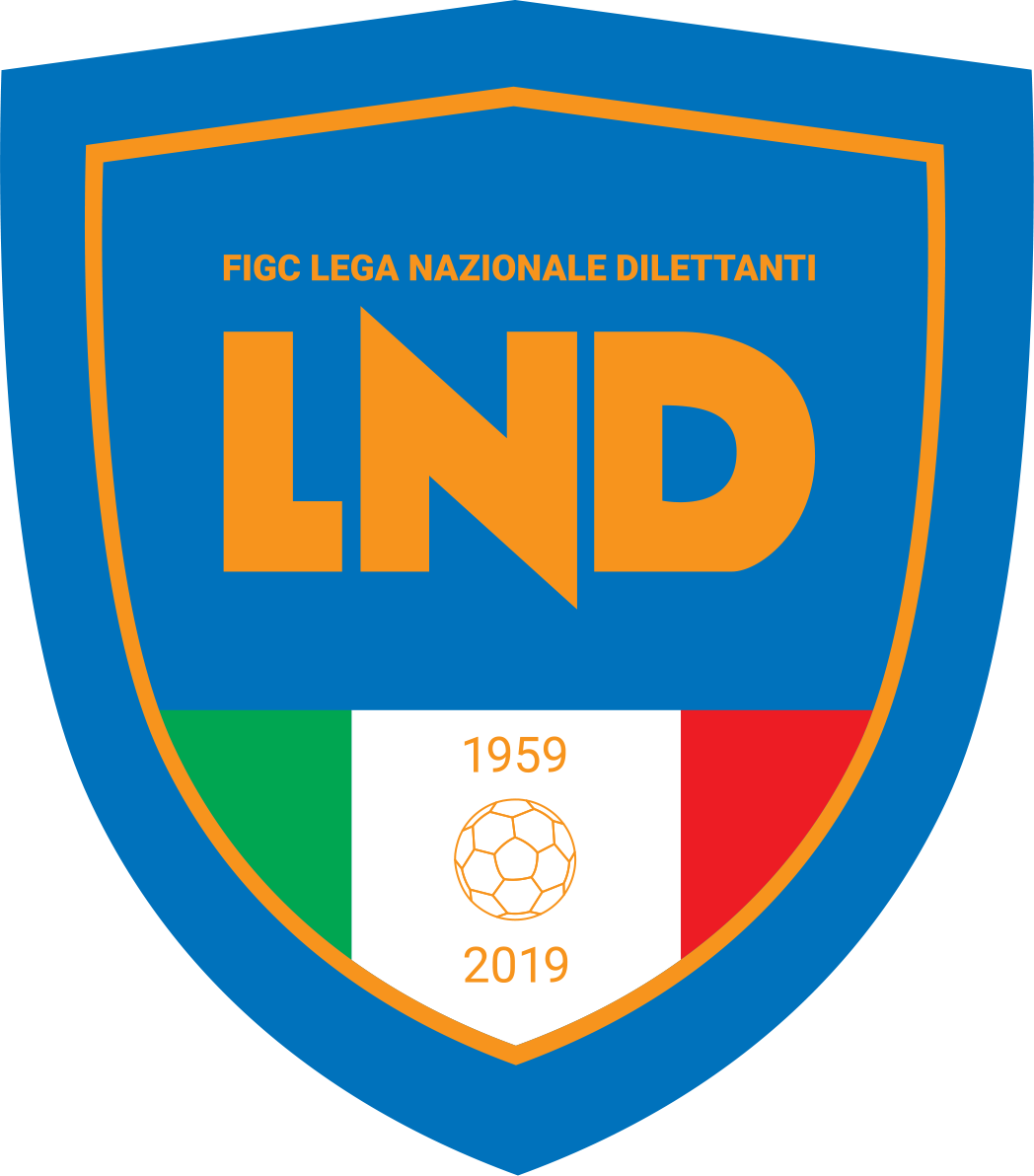 Rappresentativa Nazionale Under 15RADUNO TERRITORIALE AREA SUDCATANZARO 06 Febbraio 2024Nell’ambito del Progetto Giovani LND, il Sig. Fabian Valtolina (Allenatore Rappresentativa Nazionale Dilettanti Under 15) ha convocato i sottoelencati Calciatori per le ore 12:00 di Martedì 06 Febbraio 2024 a Catanzaro, presso il Centro di Formazione Federale sito in Via Contessa Clemenza 1, per il Raduno Territoriale dell’Area Sud della Rappresentativa Nazionale Dilettanti Under 15:             COGNOME - NOME	                    Data di nascita 		              SOCIETA’Il programma del Raduno sarà il seguente:Martedì 06 Febbraio 2024Entro le ore 12.00 Raduno presso il Centro di Formazione Federale sito in Via Contessa Clemenza 1 - Catanzaro.
Ore 13.00  Gara amichevole a ranghi contrappostiAlla fine della gara (ore 15.00 circa) è previsto lo scioglimento della comitiva e rientro nelle proprie sedi.Si prega di confermare la presenza del calciatore convocato ai seguenti indirizzi: Riferimento organizzativo Sig. Mauro Martorelli (335 180 0463) E-mail, rappresentative.nazionali@lnd.it – m.martorelli@lnd.it   Si ricorda ai calciatori di portare con sé tutto l’equipaggiamento da gioco (obbligo di indossare i parastinchi), un documento d’identità, la tessera sanitaria e una copia del certificato di idoneità all’attività sportiva agonistica del calcio in corso di validità, formulato secondo le indicazioni del DM. 18.02.1982. (quest’ultimo da anticipare quanto prima via e-mail all’indirizzo di posta elettronica: rappresentative.nazionali@lnd.it).Il certificato dovrà essere in originale o in copia autenticata (l’autentica potrà essere anche a firma autografa del Presidente della Società di appartenenza che, a norma di legge, è tenuto personalmente alla conservazione del certificato originale) senza il quale non sarà possibile prendere parte all’attività della Rappresentativa.IMPORTANTE:“E’ fortemente raccomandato che i calciatori, anche in considerazione della minore età, siano accompagnati da almeno un genitore o da chi ne esercita la potestà genitoriale.”AGOSTO GABRIEL8  5 2010PELUSO ACADEMYTREVISAN FEDERICO8  8 2009ALBANOVA CALCIOABRUSCATO ALESSANDRO13  3 2009FRO CALCIOLONGOBARDI STEFANO22  1 2009MILLENIUM CALCIOLEPRE GIUSEPPE21  7 2009BLUE DEVILSDIGLIO COSTANTINO21  9 2009RECALE 2002D’APICE ANTONIO12  5 2009SPORTLAND NOLA CALCIORUSSOMANDO MICHELE21  4 2010BLUE DEVILSROMANO ANTONIO29  8 2009PELUSO ACADEMYAFELTRA ALFONSO23  1 2009VIRTUS JUNIOR STABIASEVERINO PIER FRANCESCO10  1 2009POL. SANTA MARIA CILENTOMAROTTA MATTEO13  9 2009PELUSO ACADEMYBARRETTA GIACOMO5  6 2009BLUE DEVILSASCIONE SIMONE21 11 2009BLUE DEVILSSALAMONE LUIGI1  3 2009GRIPPO DRS